24 ноября 2018 г. в ФДЦ «Крапивин» проходило открытое личное Первенство МБУ «ММЦ «Ника» по народному жиму среди юношей 2000-2001, 2002-2003, 2004 г.р. и младше, девушек 2000-2001, 2002 г.р. и младше. Для того чтобы выяснить кто является сильным и более выносливым собрались представители таких команд как: Иловлинское г/п (ФДЦ «Крапивин», атлет-клуб «Муравей», атлет-клуб «Прометей»), Большеивановское с/п, Качалинское с/п, Ширяевское с/п и Логовское с/п.В нелегкой борьбе победителями соревнований стали: Сорокин Валерий (Логовское с/п), Заикин Кирилл (Иловлинское г/п, атлет-клуб «Муравей»), Палий Алексей (Иловлинское г/п, ФДЦ «Крапивин»), Белкина Ксения (Иловлинское г/п, ФДЦ «Крапивин») и Топорова Диана (Иловлинское г/п, ФДЦ «Крапивин»).На вторую ступень пьедестала поднялись: Лазарев Иван (Качалинское с/п), Насонов Алексей (Иловлинское г/п, атлет-клуб «Муравей»), Ибрагимов Расул (Иловлинское г/п, атлет-клуб «Муравей»), Попова Алена (Большеивановское с/п, ФДЦ «Крапивин») и Попова Виктория (Качалинское с/п).Третьи места в категориях заняли: Оденцов Александр (Иловлинское г/п, атлет-клуб «Муравей»), Йонков Владислав (Качалинское с/п), Копылов Данила (Иловлинское г/п, ФДЦ «Крапивин»), Мухина Арина (Ширяевское с/п, ФДЦ «Крапивин») и Авдевнина Алина (Иловлинское г/п, ФДЦ «Крапивин»).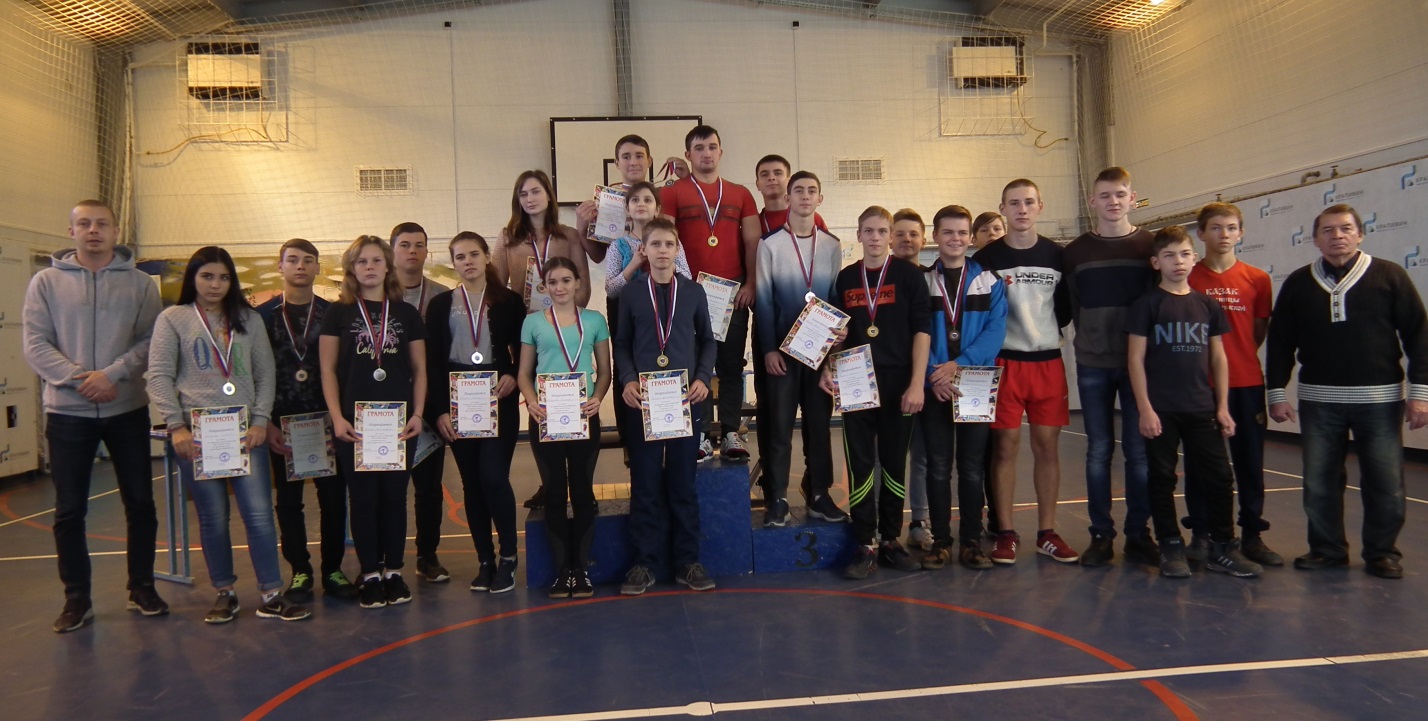 